Spolek stezka Češov - Vysoké Veselí Vás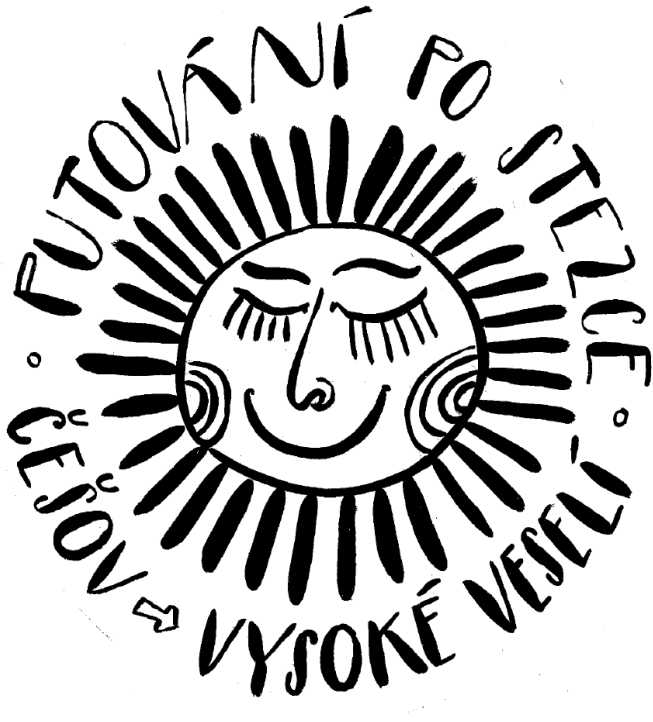 srdečně zve naPUTOVÁNÍPO STEZCEKdy: v sobotu 20. 7. 2019Start: na kterémkoli kontrolním stanovišti putování (od 9:00 do 15:00)Kontrolní stanoviště Vysoké Veselí (kostel), Kákovice (vyhlídka), Velešice (u kostela), Sběř (bývalá škola), Sběř – rybník, Kozojedy (kostel), Češov (náves)Samoobslužná stanoviště: Češovské valy, Volanice Trasy putování: 5-35 kmKudy: informace o trasách na všech kontrolních stanovištích a na webuJak: pro putování doporučujeme použít kolo, ale povoleny jsou i všemožné další způsoby putování. Děti a domácí mazlíčky vezměte s sebou!Co Vás čeká: loutkové divadlo (v Češově, od 11.00), les plný zvířátek (hra s tajenkou nejen pro děti), křížovka pro velké, výstava papírových Betlémů, hry a dílničky pro děti, prohlídky kostelů, zvonic, varhan, KONCERT (tentokrát ve Velešicích, od 14.00), SETKÁNÍ S VARHANÍKEM, razítka, ... letos opět přijedou i HASIČIwww.stezka-cesov-veseli.unas.cz nebo na facebooku